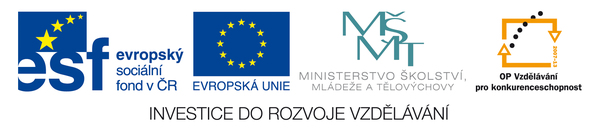 Název a číslo materiálu: VY_32_INOVACE_M.4.38Název školy: Základní škola PrůhoniceAutor: Mgr. Zuzana SklenářováVzdělávací oblast: Matematika a její aplikacePředmět: Matematika a její aplikaceTéma: Matematické tvrzeníObdobí zpracování: březen – červen 2013Anotace: Tento pracovní list je určen pro žáky 4. ročníku. Možno využít                   k individuálnímu procvičování. Pracovní list je zaměřen na logické uvažování a                 opakování znalostí týkající se oblasti lichých, sudých čísel a početních operací                 s těmito čísly. 1. Rozhodni, které tvrzení je pravdivé a které nepravdivé. Vybarvi správnou     odpověď:› 	Když sečtu tři po sobě jdoucí čísla, dostanu číslo sudé.	›	Číslo, které je hned před lichým číslem, je sudé.›	Když sečtu tři po sobě jdoucí čísla, dostanu číslo liché.›	Číslo, které je hned za sudým číslem, je liché.›	Součin lichého čísla se sudým může být někdy číslo liché.›	Součin dvou lichých čísel je vždy číslo liché.	›	Součet je výsledek dělení.›	Podíl dvou sudých čísel je číslo sudé.›	Součet čísla sudého a lichého je číslo sudé.›	Čitatel krát čitatel rovná se součin.›	Součet dvou lichých čísel je číslo liché.1. Rozhodni, které tvrzení je pravdivé a které nepravdivé. Vybarvi správnou     odpověď::› 	Když sečtu tři po sobě jdoucí čísla, dostanu číslo sudé.	›	Číslo, které je hned před lichým číslem, je sudé.›	Když sečtu tři po sobě jdoucí čísla, dostanu číslo liché.›	Číslo, které je hned za sudým číslem, je liché.›	Součin lichého čísla se sudým může být někdy číslo liché.›	Součin dvou lichých čísel je vždy číslo liché.	›	Součet je výsledek dělení.›	Podíl dvou sudých čísel je číslo sudé.›	Součet čísla sudého a lichého je číslo sudé.›	Čitatel krát čitatel rovná se součin.›	Součet dvou lichých čísel je číslo liché.	.POUŽITÉ ZDROJE: • HEJNÝ, M., JIROTKOVÁ, D., BOMEROVÁ, E.: Matematika 4 učebnice pro základní   školy. 1. vydání. Plzeň: Nakladatelství Fraus, 2010. ISBN 978-80-7238-940-7PNPNPNPNPNPNPNPNPNPNPNPNPNPNPNPNPNPNPNPNPNPN